МБУК  Тужинская ЦБСДетская библиотекаА. Устюгов  «Последний патрон»Книге «Последний патрон», которую написал наш земляк, в 2018 году исполняется 60 лет. Эта книга о   военном  времени, которое  особенно тяжело переживали дети. Главные герои повести – 13-летний Лёша и его друг Василь. Они постоянно были вместе.  Вместе выследили подающего сигналы фашистского лётчика. Правда,  эта  слежка  чуть не стоила  Василию  жизни… Вместе покидали  родные места,   оставляя  своё село и   дорогих  им  людей. Вместе,  спасаясь от войны,  попали  в самое  её  пекло! Они оказались беспомощными и  безоружными на поле перед налетевшими фашистскими  самолётами!  Засыпанные землёй, пролежали в воронке  до самых сумерек. Перепуганные, растерянные мальчики  до темноты  искали своих мам.  От ужаса они  не могли даже плакать. Что только не встречалось им по пути! Но сильный ужас их  охватил снова, когда весь горизонт покрылся чёрными точками. Это были немецкие танки. На волоске от смерти вновь оказались эти дети, убегавшие от войны. Она не оставляла их в покое, дышала  в  спину,  то и дело наступала  на  пятки. Страшно, жутко,  больно! Но усталые, грязные и голодные они не сдавались,  а брели всё дальше и дальше. И однажды им повезло: они наткнулись на красноармейскую повозку, в которой нашли  противогазную сумку, набитую сухарями. А также бушлат и короткую винтовку-карабин. 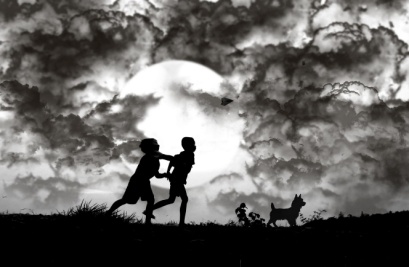 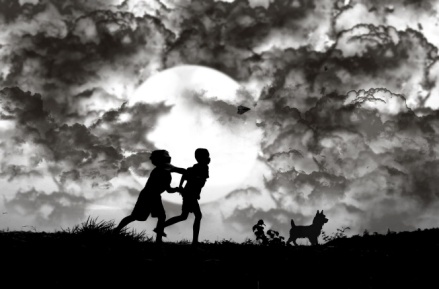 пгт. Тужа  2018 годМБУК  Тужинская ЦБСДетская библиотекаА. Устюгов  «Последний патрон»Книге «Последний патрон», которую написал наш земляк, в 2018 году исполняется 60 лет. Эта книга о   военном  времени, которое  особенно тяжело переживали дети. Главные герои повести – 13-летний Лёша и его друг Василь. Они постоянно были вместе.  Вместе выследили подающего сигналы фашистского лётчика. Правда,  эта  слежка  чуть не стоила  Василию  жизни… Вместе покидали  родные места,   оставляя  своё село и   дорогих  им  людей. Вместе,  спасаясь от войны,  попали  в самое  её  пекло! Они оказались беспомощными и  безоружными на поле перед налетевшими фашистскими  самолётами!  Засыпанные землёй, пролежали в воронке  до самых сумерек. Перепуганные, растерянные мальчики  до темноты  искали своих мам.  От ужаса они  не могли даже плакать. Что только не встречалось им по пути! Но сильный ужас их  охватил снова, когда весь горизонт покрылся чёрными точками. Это были немецкие танки. На волоске от смерти вновь оказались эти дети, убегавшие от войны. Она не оставляла их в покое, дышала  в  спину,  то и дело наступала  на  пятки. Страшно, жутко,  больно! Но усталые, грязные и голодные они не сдавались,  а брели всё дальше и дальше. И однажды им повезло: они наткнулись на красноармейскую повозку, в которой нашли  противогазную сумку, набитую сухарями. А также бушлат и короткую винтовку-карабин. пгт. Тужа  2018 годМБУК  Тужинская ЦБСДетская библиотекаА. Устюгов  «Последний патрон»Книге «Последний патрон», которую написал наш земляк, в 2018 году исполняется 60 лет. Эта книга о   военном  времени, которое  особенно тяжело переживали дети. Главные герои повести – 13-летний Лёша и его друг Василь. Они постоянно были вместе.  Вместе выследили подающего сигналы фашистского лётчика. Правда,  эта  слежка  чуть не стоила  Василию  жизни… Вместе покидали  родные места,   оставляя  своё село и   дорогих  им  людей. Вместе,  спасаясь от войны,  попали  в самое  её  пекло! Они оказались беспомощными и  безоружными на поле перед налетевшими фашистскими  самолётами!  Засыпанные землёй, пролежали в воронке  до самых сумерек. Перепуганные, растерянные мальчики  до темноты  искали своих мам.  От ужаса они  не могли даже плакать. Что только не встречалось им по пути! Но сильный ужас их  охватил снова, когда весь горизонт покрылся чёрными точками. Это были немецкие танки. На волоске от смерти вновь оказались эти дети, убегавшие от войны. Она не оставляла их в покое, дышала  в  спину,  то и дело наступала  на  пятки. Страшно, жутко,  больно! Но усталые, грязные и голодные они не сдавались,  а брели всё дальше и дальше. И однажды им повезло: они наткнулись на красноармейскую повозку, в которой нашли  противогазную сумку, набитую сухарями. А также бушлат и короткую винтовку-карабин. пгт. Тужа  2018 год